Student A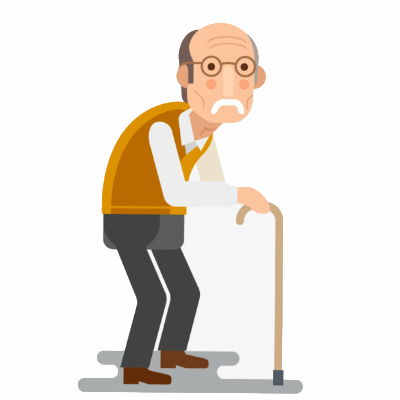 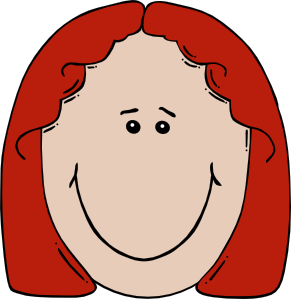 Student B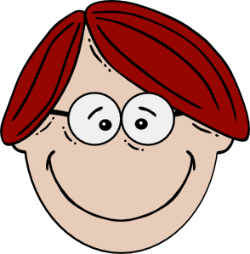 